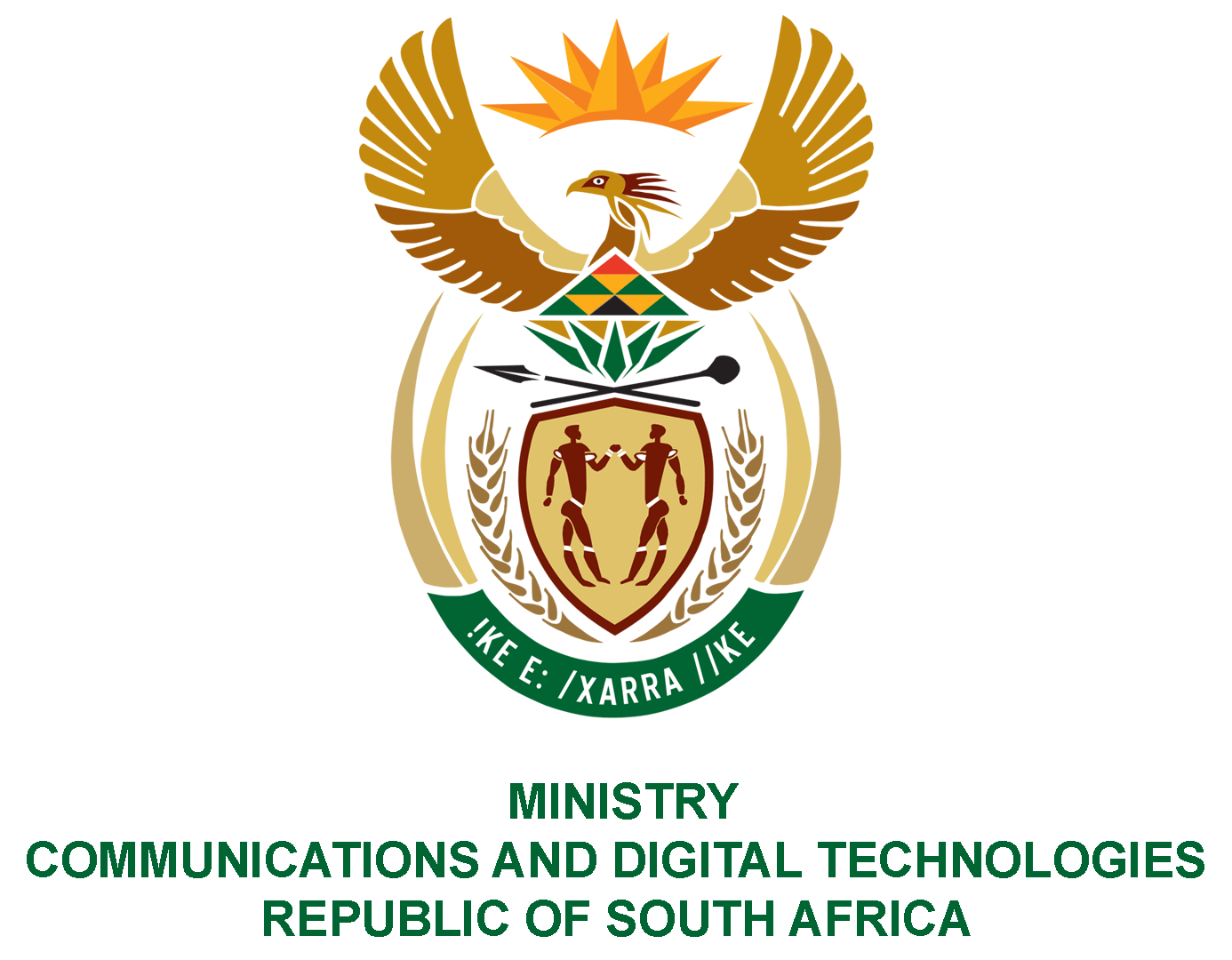 PARLIAMENT OF THE REPUBLIC OF SOUTH AFRICANATIONAL ASSEMBLYWRITTEN REPLYQUESTION: 986DATE OF PUBLICATION: 25 MARCH 2022QUESTION PAPER NO: 12Mr M S Malatsi (DA) to ask the Minister of Communications and Digital Technologies:What amount did (a) her department, (b) the SA Post Office, (c) the National Electronic Media Institute of South Africa, (d) the SA Broadcasting Corporation, (e) the State Information Technology Agency and (f) Broadband Infraco spend on (i) settlements and (ii) salaries to suspended employees in the past eight financial years;(2)	what were the reasons for each suspension?					NW1229EREPLY:I have been advised by the Department and SOEs as follows:DEPARTMENT:(1)(a)(i)	R329,384-00 was paid on settlements.(1)(a)(ii)	R2 024 276,50.The response is provided in annexure A.SOEs:(b-f)The responses are provided in the annexures. Annexure B for SAPO and annexure C for the other entities in question. Authorised for submission byMS. NONKQUBELA JORDAN-DYANIDIRECTOR-GENERAL (ACTING)DATE:Recommended/not recommended__________________________HON. PHILLY MAPULANE, MPDEPUTY MINISTER OF COMMUNICATIONS AND DIGITAL TECHNOLOGIESDATE: Approved/ not approved________________________________	HON. KHUMBUDZO NTSHAVHENI, MP MINISTER OF COMMUNICATIONS AND DIGITAL TECHNOLOGIESDATE:SOEsSettlements(ii) Salaries to suspended employeesSAPO R23, 023,132. 69 R69, 631,178. 13NemisaR 30 000.00R653 332.77SABCR66 390 764.35R26 787 242.38SITAR 9 438 136.08R 46 882 565.68BBIR 1 971 372.00R 2 083 164.00